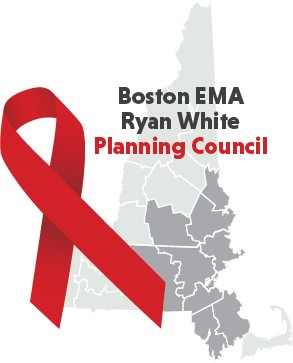 Boston EMARyan White Planning CouncilThank you for applying to the Boston Eligible Metropolitan Area (EMA) Ryan White Planning Council. The Planning Council is an independent planning body appointed by the Mayor of Boston. The Planning Council integrally works with the Boston Public Health Commission to select and prioritize HIV service categories and allocate Ryan White Part A HIV funding in our region.MissionThe mission of the Planning Council is to improve the quality of the lives of persons with HIV/AIDS by responding to their existing and emerging needs. This is accomplished by supporting and encouraging a range of culturally appropriate health and social services. Moreover, the Council efficiently responds to the changing face of the epidemic with regards to all affected sub-populations and impacted regions within the Boston EMA.MembershipThe Planning Council needs people like you! The Planning Council is comprised of health care providers, public health officials, and community volunteers, including people living with HIV. No expertise in health care or health policy is required to be a Planning Council member. Federal regulations mandate that the Planning Council reflect the demographic trends of the epidemic in the Boston EMA. Joining the Planning Council is a two-year commitment.MeetingsPlanning Council monthly meetings take place on the second Thursday of every month from September to June, and they are scheduled from 4pm to 6pm. The monthly meetings of the Planning Council’s sub-committees take place from October through May, and also last two hours. Planning Council members who are living with HIV are reimbursed for travel and child care expenses related to attending the meetings. All the Planning Council meetings, with the exception of Executive level meetings, are open to the public.Applications Are Accepted on a Rolling Basis             Please Note: Nominations are Made in JunePlanning Council Support Boston Public Health Commission 1010 Massachusetts Ave, 2nd  FloorBoston, MA 02118617-947-4299 | pcs@bphc.orgwww.bostonplanningcouncil.orgBoston EMA Ryan White Planning CouncilApplication for Membership 2021-2023Part 1: Contact InformationTo help us process your membership application, please provide all of the following information requested and type/print clearly.Name:Address:City/State:	Zip Code:Home Phone:	Cell/Mobile Phone:Personal E-mail:                                                                                   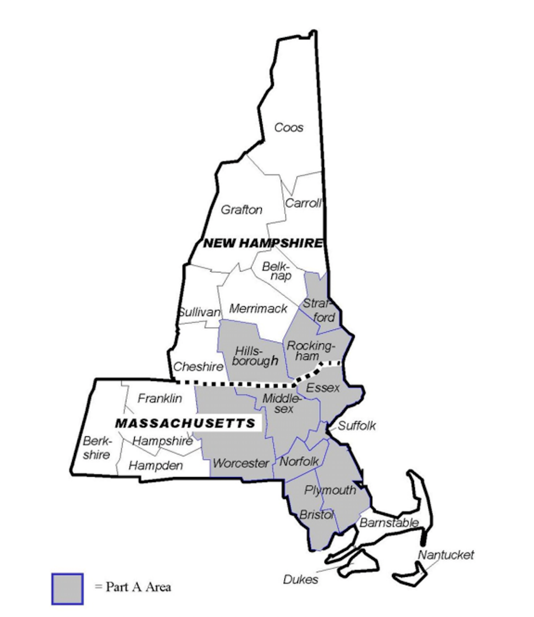 Within the Part A area in the map, I am a resident of (check one):Bristol County, MA	 Suffolk County, MAEssex County, MA	 Worcester County, MAMiddlesex County, MA	 Hillsborough County, NHNorfolk County, MA	 Rockingham County, NHPlymouth County, MA	 Strafford County, NHEmployer (if applicable):Employer Address:Employer City/State:	Employer Zip Code:Title/Position:Work Phone:Work E-mail:How did you hear about the Planning Council? 	1	Part 2: Applicant DemographicsPlease check the box for each category with which you most closely identify. Feel free to include any additional information that you use to describe yourself on the ‘other’ lines. Your response will be kept CONFIDENTIAL and available only to Planning Council Support staff and the members of the Nominating Committee.I am a person living with HIV (PLWH):   Yes     NoI am a person living with Hepatitis B:    Yes     NoI am a person living with Hepatitis C:    Yes     NoIf you are a person living with HIV, are you willing to self-identify as such for reporting requirements to HRSA (Health Resources and Services Administration)?*	  Yes	 No*Disclosure of HIV, and Hepatitis B and C status is encouraged, but not required. This information will not be shared without your permission. Do you receive services at any Part A funded program?  Yes	 No(List of Part A funded agencies can be found on page 7)Race/EthnicityWhat languages do you speak?	 			 What languages do you read and write?	 				 Do you have any special needs (e.g. accessibility)?	 		Part 3: Planning Council MembershipWhy do you want to be a Planning Council member?________________________________________________________________________________________________________________________________________________________________________________________________________________________________________________________________________________________________________________________________________________________________________________________________________________________________________________________________________________________________________________________________________________________________________________________________________________________________________________________________________________________________________________________________________________________________________________________________________________________________________________________________________________________________________________________________________________________________________________________________________________________________________________________________________________________________________________________________________________________________________________________________________________________________________________________________________________________________________________________________________________________________________________________________________The Planning Council meets once a month (currently on the 2nd Thursday of each month) for a two-hour meeting (from 4pm to 6pm) in Boston, while members are also required to attend their respective monthly committee meetings (also 2 hours) and set aside up to an additional couple of hours each month for meeting preparation (reviewing handouts, documents, slides, etc.).  You can anticipate spending a minimum of six hours a month on Planning Council activities. Do you currently have or foresee in the next 2 years any conflicts that would affect your monthly participation?____________________________________________________________________________________________________________________________________________________________________________________________________________________________________________________________________________________________________________MENTORINGMentorship is an optional task for incumbent and former members to provide support for new members.  If you were a past Planning Council member and are seated this year, would you like to volunteer to be a Mentor for new Council members?	 Yes	 NoSUBCOMMITTEE OVERVIEW – Members serve on at least one (1) subcommitteeServices, Priorities & Evaluations Committee (SPEC) – SPEC assesses gaps in care for people living with HIV (PLWH) in the Boston EMA and which services are needed to empower the PLWH community. SPEC looks at sociological and epidemiological data, while discussing any barriers to care and which service categories are needed to address them. The committee also provides guidance on prioritizing service categories and conducts an annual evaluation of how efficiently and rapidly the Boston Public Health Commission (the grantee) disburses money to agencies in the Boston EMA for the service categories SPEC had previously recommended in current and past council years.Needs, Resources & Allocations Committee (NRAC) – NRAC is responsible for allocating money to HIV services in the Boston EMA after identifying current needs of PLWH through such tools as surveying the population and epidemiological data. The service categories recommended by SPEC are funded by NRAC’s allocation recommendations, as NRAC dictates the amount each category receives.Optional CommitteesMembership & Nominations Committee (MNC) – MNC is only open to incumbent members. This committee is the Planning Council internal and external outreach committee. MNC members attend events in the Boston EMA focused on PLWH, serve as representatives of the council and address member retention and satisfaction.Consumer Committee – The Consumer Committee is open to all Planning Council members, regardless of HIV status, but focuses on topics germane to the PLWH experience. Past events include topic panels on immigrants living with HIV and transgender health & HIV, while other discussions on stigma, cure research, etc. have been held. The committee alsoleads the council’s anti-stigma campaign, which seeks to educate the community and empower individuals living with HIV through positive messaging and unity.Executive Committee – The Executive Committee is only open for members in leadership roles in Planning Council. Along with the Mayor’s representative and the Director of Ryan White Services from the Boston Public Health Commission, council leadership addresses administrative responsibilities, member attendance, evaluations from all other committees and any amendments to core Planning Council documents, bylaws, etc.Please Choose A CommitteeIf chosen as a member of the Planning Council for 2021-2023, I would like to serve on the following Committee.Note: It is not guaranteed you will be appointed to your preferred Committee.Needs, Resources & Allocations Committee (NRAC)Services, Priorities & Evaluations Committee (SPEC)Part 4: Special Skills and Program InvolvementWhat special skills or areas of expertise would you bring to the Planning Council?Please respond briefly to the questions below. If you need more space than provided, feel free to continue on a separate sheet of paper and attach it to this application. You may attach a current resume.What special skills, educational background, perspectives, or life experiences do you think you will bring to the Planning Council? If you are a previous Planning Council member, what new experiences would you bring to the new Planning Council term?What experiences (personal, volunteer, or professional) have you had, if any, with the HIV community?Please check all that apply.Part 5: Conflict of InterestPlease check all that apply. Do not include any organizations for which you serve on a consumer advisory group or as a non-paid volunteer.Part 6: Consumer StatusPart 7: Letter of Recommendation (Required)Please ask a provider, an acquaintance or a colleague to write a letter of recommendation for you. The letter should explain how he/she knows you and describe your work with HIV and affected communities, your community participation, meeting skills, and other personal qualities or experiences that would be relevant to your membership on the Planning Council. The letter should be sent directly to Planning Council Support at the address on the last page of this application.Part 8: Statement of Member CommitmentI agree that as a member of the Boston EMA Ryan White Part A HIV Health Services Planning Council I shall:Actively assist the Planning Council to meet its goals and the objectives set forth by the U.S. Department of Health and Human Services and the Health Resources and Services Administration (HRSA).Attend all public meetings of the Planning Council and may be named and pictured in public documents produced as record of such meetings in accordance with all applicable federal and state regulations.Devote time sufficient to fulfill my responsibilities (a minimum of 6 hours per month) and shall comply with Council attendance policies as set out in Section 3.12 of the Planning Council Bylaws.Comply with the Conflict of Interest policies set forth in the Planning Council Bylaws.Agree to the audio and photographic documentation of meetings for legal and recruitment purposes.Sign	DatePart 9: Application ChecklistPlease verify that you have completed each part of this application. Check all boxes.Additional information on the Planning Council processes is available on our website: www.bostonplanningcouncil.org.Once your application is received, the Planning Council Support team will contact you by phone within a few weeks to go over your responses and to answer any questions.Email to pcs@bphc.org or mail or your completed application to:Boston Public Health Commission Planning Council Support1010 Massachusetts Avenue, 2nd Floor Boston, MA 02118Phone: 617-947-4299    Fax: 617-419-1613I amMy pronouns areMy age range isMaleFemaleTransgenderGender Fluid/NonbinaryOther ______________He/Him/HisShe/Her/HersThey/Them/TheirsOther______________19 or under20-2930-3940-4950-5960-6465-6970+Hispanic or Latino/aFederal Race CategoriesOther Racial or Ethnic GroupsYou MUST check oneChoose as many as applicable, but you MUSTchoose at least oneYou may choose one or more from the following.Hispanic or Latino/aNot Hispanic or Latino/aOther ______________WhiteBlack or African-AmericanAsianNative Hawaiian/Pacific IslanderAmerican Indian/Alaskan NativeUnknown/UnreportedTwo or more(please specify: 	)Other:  	AfricanCape VerdeanHaitianBrazilianPortuguesePuerto RicanOther  	AIDS Project WorcesterAIDS Response SeacoastBeth Israel Deaconess Medical Center, PlymouthBoston Medical Center, Pediatric AIDS ProgramBoston Health Care for the Homeless ProgramBoston Children’s HospitalBoston Public Health Commission, HIV Dental ProgramCambridge Health AllianceCasa Esperanza, Inc.Catholic Charitable Bureau of Archdiocese of BostonCodman Square Health CenterCommunity Research Initiative of New EnglandCommunity Servings, Inc.Dimock Community Health CenterEast Boston Neighborhood Health CenterEdward M. Kennedy Community Health CenterFather Bill’s & MainSpringFenway Community Health CenterGreater Lawrence Family Health CenterHarbor CareHarbor Health Services, Inc.Justice Resource InstituteLynn Community Health CenterMassachusetts Alliance of Portuguese SpeakersMassachusetts General Hospital, BostonMassachusetts General Hospital, ChelseaMaking Opportunities Count, Inc.Multicultural AIDS CoalitionNew Hampshire Department of Health and Human ServicesUphams’ Corner Health CenterVictory Programs / Boston Living CenterWhittier Street Neighborhood Health CenterAIDS Project WorcesterAIDS Response SeacoastBeth Israel Deaconess Medical Center, PlymouthBoston Medical Center, Pediatric AIDS ProgramBoston Health Care for the Homeless ProgramBoston Children’s HospitalBoston Public Health Commission, HIV Dental ProgramCambridge Health AllianceCasa Esperanza, Inc.Catholic Charitable Bureau of Archdiocese of BostonCodman Square Health CenterCommunity Research Initiative of New EnglandCommunity Servings, Inc.Dimock Community Health CenterEast Boston Neighborhood Health CenterEdward M. Kennedy Community Health CenterFather Bill’s & MainSpringFenway Community Health CenterGreater Lawrence Family Health CenterHarbor CareHarbor Health Services, Inc.Justice Resource InstituteLynn Community Health CenterMassachusetts Alliance of Portuguese SpeakersMassachusetts General Hospital, BostonMassachusetts General Hospital, ChelseaMaking Opportunities Count, Inc.Multicultural AIDS CoalitionNew Hampshire Department of Health and Human ServicesUphams’ Corner Health CenterVictory Programs / Boston Living CenterWhittier Street Neighborhood Health Center